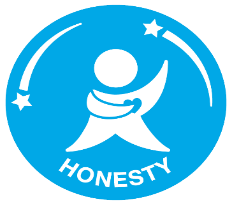 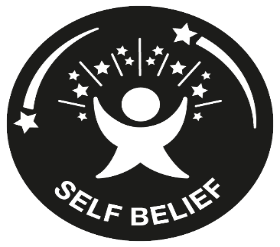 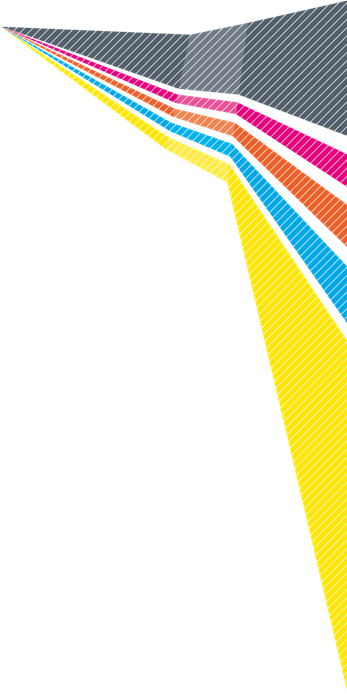 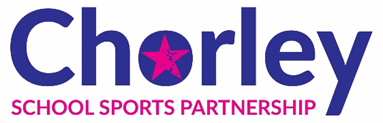 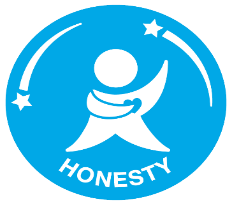 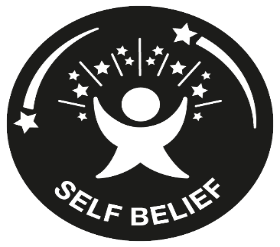 Rugby ChallengeKick Start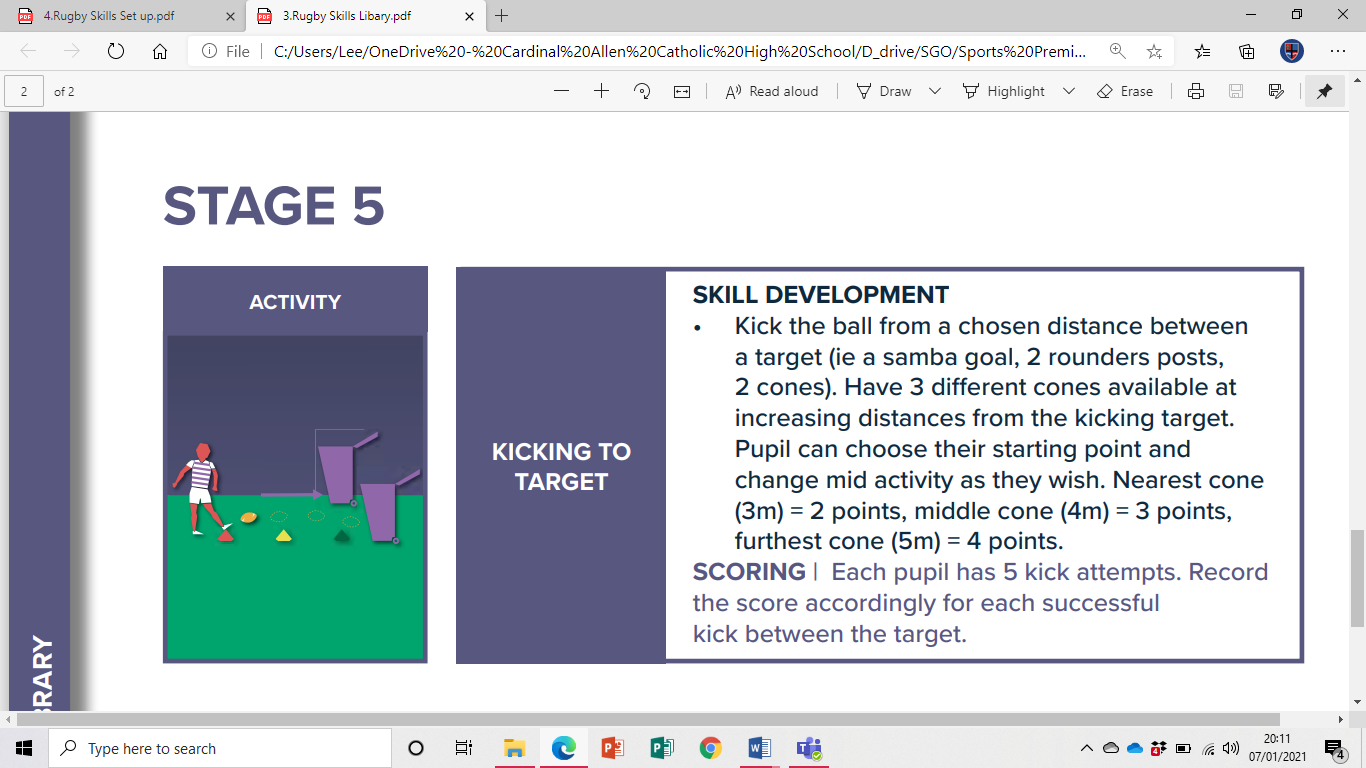 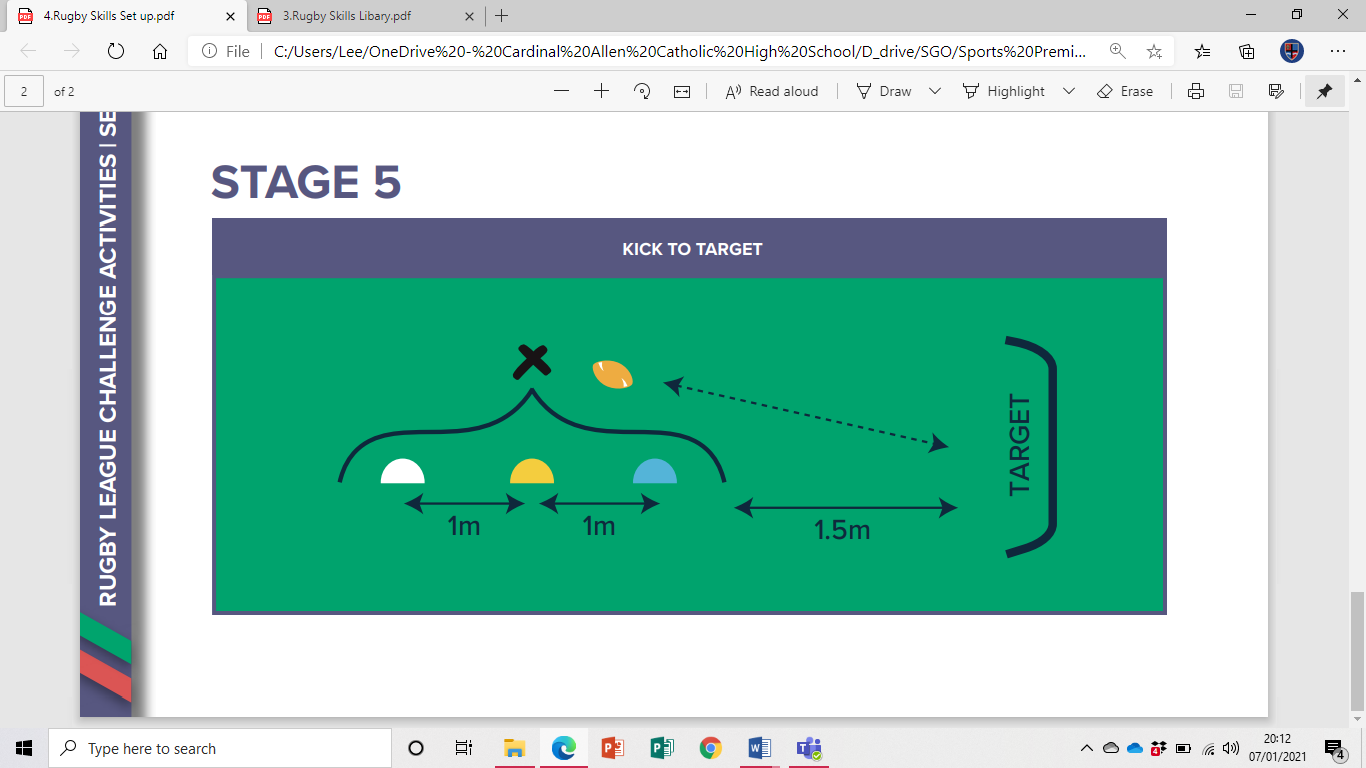 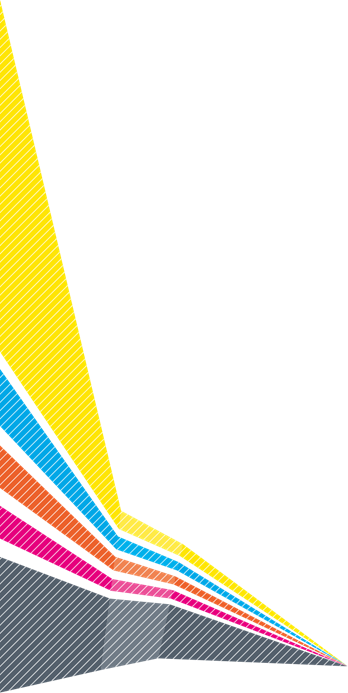 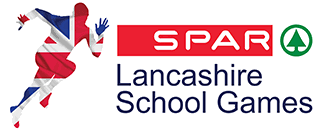 